Консультация для родителей.«Играем с папой».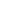 Для ребенка любого возраста очень важно общение с отцом, особенно это касается мальчиков. Проблемы с детьми в подростковом возрасте возникают обычно в тех семьях, в которых папа обеспечивал семью материально, но не участвовал в воспитании ребенка, полностью переложив это на плечи матери. Часто это происходит не из-за нежелания мужчины общаться со своим ребенком, а просто потому, что они не умеют играть с детьми. 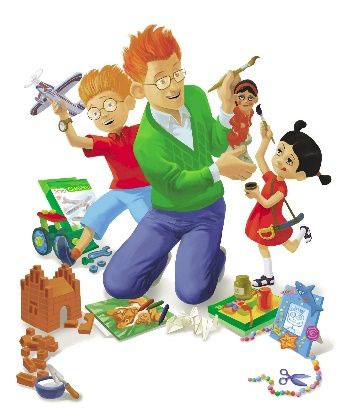 Психологи говорят, что игры с папой обладают особым психотерапевтическим воздействием. Во-первых, папа смелый. Во-вторых, сильный. И наконец — самое главное! — он любимый. Для ребенка играющий папа — гарантия надежности мира.По папе можно лазать, как по большому ветвистому дереву. Подобное лазание очень полезно маленьким детям. Папа может подкидывать в воздух. К нему можно забраться на плечи. А как можно кататься с папой с горки! С мамой так не покатаешься. Она боится изваляться в снегу. А папа не боится. Он даже специально так разгоняется, чтобы упасть в сугроб. Или хотя бы сбросить туда малышей, устроившихся у него на спине.Большинство детей ищут прикосновений ко взрослому, телесного контакта с ним. Только так можно найти подтверждение тому, что они не одиноки, их любят, в них нуждаются. Поэтому они просятся на ручки. А потом, когда становятся взрослее, хотят сидеть на коленях у людей, которым доверяют.Немыслимая для мамы, возня ребенка с папой (покрывало съехало, диванные подушки навалены кое-как, да и сами борцы похожи на лохматых щенков) — все это кувыркание, шутливая борьба — и есть так необходимый маленькому телесный контакт со старшим. Только активный. В нем, помимо всего прочего, реализуется потребность в движении, в мышечном напряжении. А еще — это исподволь, на уровне бессознательного— ребенок имеет возможность лишний раз убедиться в том, что папа — сильный. Непобедимый. Но великодушный. Очень важное чувство для выстраивания правильной иерархии внутри семьи.Существуют множество игр, которые наиболее популярны среди детских игр с папами:1. Театр теней. Наверное, многие из нас помнят, как папа, словно волшебник, изображал на стене или на потолке различных животных и персонажей сказок, создавая тени из пальцев. Для организации театра достаточно иметь настольную лампу или фонарь, а от папы требуется знание изобразить тени пальцами рук. Ребенок наблюдает представление лежа или сидя. Тени могут двигаться по стене или по потолку. Для начала попробуйте освоить изобразить одной рукой зайца, страуса, жирафа или ящерицу. Если вы сомневаетесь, что тень руки соответствует изображению животного, то попросите малыша определить, кого вы подыгрываете. Постепенно можно освоить изображать тени более сложных фигур с двумя руками. 2. Игры с машинками. Только папы умеют играть с машинками, при этом у них просыпается неумная фантазия и воображение. Наверно многие помнят, как катались в детстве у папы на спине, на плече и бегали на коленках, изображая паровозов, машин и лошадок. Маленькому ребенку, сидящему на спине у папы, возможность кататься на "папавозе" доставляет огромное удовольствие. Можно просто дать малышу игрушечный руль и сказать, что вы пассажир, а он водитель. Папа подает команды: поехали, стоп, вперед, поворот, задний ход и т.д. Шум мотора и сигнал машины пусть малыш имитирует сам, так он тренирует свои голосовые связки. Играя с ребенком машинками, надо каждый раз разнообразить игру. В противном случае малыши быстро теряют к ней интерес. Например, соорудить мосты и речки на пути, построить гараж для парковки машины. Можете оживить игру сообщив, что загорелся Кошкин дом и срочно нужна подмога. Тут конечно, малыш на своей машине спешит тушить пожар, а вы сообщаете ему, что попасть в дом нельзя, разрушился мост через реку. В качестве дозволенных материалов для построения моста дайте ему картон, скотч или кусочек доски. Заострите внимание ребенка на том, что мост не может быть узким и слишком длинным, в этом случае машина провалится. Покажите ему наглядно как построить мост, пользуясь расстоянием между двумя табуретками. Усложните задачу, увеличив "пропасть" между табуретками. Вместе с ребенком придумывайте новые конструкции моста через реку, ставя опоры между табуретками. И пусть по этому неуклюжему, но смастеренному вами мосту проезжает тяжёлая пожарная машинка, чтобы спасти Кошкин дом от пожара. Невозможно описать, сколько радости и восхищения доставляют такие игры с папой детям. 3. Компьютерные игры. Многие современные папы считают, что лучше  всего поиграть с ребенком в компьютерную игру. Ведь это увлекательно и интересно не только для ребенка, но и для самого папы. Конечно, сегодня без общения с компьютером вырастить всесторонне развитую личность невозможно, но не стоит долгое время разрешать ребенку играть в компьютерные игры. Ребенку, младше 5 лет разрешайте играть вместе с вами не более 10 минут, а в возрасте 5- 7 лет - не более 30 минут. Компьютерные игры должны только дополнять ваше общение с ним, а не стать заменой. Играя с ребенком, выбирайте игры, предназначенные его возрасту, избегайте агрессивных игр, сцен насилия и езды на машине. Все это может нанести вред психики малыша и зрению. Материал подготовили воспитатели: Булычева Л.А. и Шишкина М.М.